Conference:TEDMUNCommittee:UN Women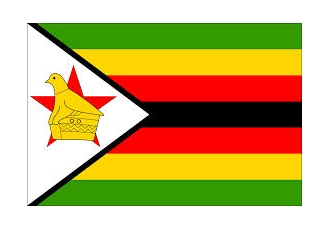 Topic:Elemination of the Raising Domestic Violence During                                     Covid-19 PandemicCountry: Republic of ZimbabweDelegate:Bilge Aküzüm,Sınav KolejiDomestic violence , also called "intimate partner violence", can be defined as a pattern of behavior in any relationship that is used to gain or maintain power and control over an intimate partner. Abuse is physical, sexual, emotional, economic or psychological actions or threats of actions that influence another person. This includes any behaviors that frighten, intimidate, terrorize, manipulate, hurt, humiliate, blame, injure, or wound someone. Domestic abuse can happen to anyone of any race, age, sexual orientation, religion, or gender. It can occur within a range of relationships including couples who are married, living together or dating. Domestic violence affects people of all socioeconomic backgrounds and education levels. 	Every country in the world has introduced quarantine to prevent the spread of the virus regardless of Covid-19 is seen in their country or not.  As a result, people had to stay in their homes for a long time. Therefore economic and social stressors from the Covid-19 pandemic have increased with the coming of quarantine, resulting in higher levels of stress within the home, the rate of domestic violence and abuse (DVA) increased and mental health problems were encountered. As in the whole world, there has been an increase in this problem in Zimbabwe. Due to the curfews, women were not able to leave their homes to get away from their abusive partners or to seek protection. An unusually high number of domestic violence cases were reported to non-governmental organizations in Mozambique following the declaration of a state of emergency in March 2020. On June 6, a man killed his wife and then himself in Matola, the capital of Maputo state. On May 31, 2020, an employee of the Maputo City Hospital was also killed after being subjected to theft and rape. The woman working at the hospital was returning home late at night due to the infrequent operation of public transport during the state of emergency restrictions.	In Zimbabwe, a non-governmental organization that provides protection to women survivors of domestic violence has documented 764 cases of gender-based violence in the first 11 days of nationwide curfews. As of 13 June 2020, this number had reached 2 thousand 768. UN Women Zimbabwe Country Office is supporting CSOs embracing Digital Platforms for Action Towards Ending Violence and Harmful Practices Agains Women and Girls in Zimbabwe. Finally, More cooperation with other countries is needed to achieve durable solutions for the prevention of domestic violence.